Electric Vehicle Homecharge Scheme Installation Form (V.3.0)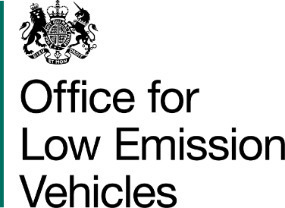 PART A – REGISTERED KEEPER/PRIMARY USER DECLARATIONSection 1 – Customer DetailsSection 2 – Proof of ownership of a qualifying vehiclePlease put a tick in one of the boxes in the right-hand column to confirm your customer type and that you have at least one of the matching pieces of evidence. All documents provided must reference your name, address and vehicle make and model.Section 3 – Customer declaration I confirm that each of the below statements applies to me:(Please tick each of the boxes below to confirm you have read and understood all of the terms and conditions below.)Section 4 – Details of ChargepointSection 5 - Cost of installationThe price provided should be the price charged by the installer. Please ensure that the costs add up correctly, otherwise the claim will be rejected. The correct accounting treatment is that the customer should be invoiced for the total (including VAT - irrespective of rate) for their installation and that the OLEV grant be treated as an offset leaving a reduced balance for the customer to pay. Installers who are not registered for VAT should enter zero in the VAT box aboveSection 6 - Conditions for use of chargepoint I confirm I agree with the following conditions of use: Section 7 - Customer DeclarationI have read and understood the information outlined in sections 2 - 5. I declare that the information I have given on this form is correct and complete. I understand that OLEV will use all of the information provided on this form and all supporting evidence to assess the claim for the Electric Vehicle Homecharge Grant Scheme.If I knowingly breach any of the above conditions, give information that is incorrect or if relevant information is knowingly omitted in this application, OLEV reserves the right to take whatever action it deems appropriate (including, but not limited to, legal action) to recover from the customer any benefit received in accordance with the EVHS grant and any other associated recovery costs.Your personal information will be safeguarded and processed in accordance with data protection legislation. The Department for Transport is the ‘Controller’ for personal data processed as part of the Electric Vehicle Homecharge Scheme (EVHS) and the Workplace Charging Scheme (WCS).   A copy of the full Privacy Policy, which includes the information we collect, how we use it and under what circumstances, if any, we will share it with other parties, is available at: https://www.gov.uk/government/organisations/office-for-low-emission-vehicles.Signed…………………………………………..         Date………………….Name…………………………………………….. ("the customer")PART B – INSTALLER DETAILS AND DECLARATIONSection 1- Installation detailsSection 2- Installation conditionsI can confirm that I agree with the following statements in relation to this installation. (Please tick each the boxes below to confirm you have read and understood all of the terms and conditions below.)Section 3 –Installer Declaration If I knowingly breach any of the above conditions, give information that is incorrect or if relevant information is knowingly omitted in this application, OLEV reserves the right to take whatever action it deems appropriate (including but not limited to legal action) to recover from the installer any benefit received in accordance with the EVHS grant and any other associated recovery costs. Your personal information will be safeguarded and processed in accordance with data protection legislation. The Department for Transport is the ‘Controller’ for personal data processed as part of the Electric Vehicle Homecharge Scheme (EVHS) and the Workplace Charging Scheme (WCS).   A copy of the full Privacy Policy, which includes the information we collect, how we use it and under what circumstances, if any, we will share it with other parties, is available at: https://www.gov.uk/government/organisations/office-for-low-emission-vehicles.Please note: installers collecting personal data from customers are also considered a ‘data controller’ and should follow their obligations for managing personal data accordingly.  Manufacturers and/or their appointed third party service providers are the data controllers of the data flowing to/from the chargepoint for smart chargers, and it is not OLEVs responsibility to determine how they process customer. Please always read terms and conditions carefully. Signed…………………………………………..         Date………………….Name……………………………………………..1 Name of Primary Vehicle User as it appears on their/your driving license("the customer")2Installation address3Customer phone number4Customer email address5Vehicle Make and Model 6Confirmation that the vehicle is listed on the OLEV Electric Vehicle Homecharge Scheme eligible vehicles listY/N7Vehicle Registration Number (VRN) (if the vehicle is on order, please enter N/A)Ownership statusAccepted Evidence Please tickI am the registered keeper of the vehicle Vehicle Registration NumberI have ordered the vehicleOrder Confirmation I have ordered the vehicleOther proof of purchaseI am leasing or have a finance agreement for this vehicle Official headed documentation providing evidence that you are the user of an eligible electric vehicle for a minimum of 6 months.Leasing ConfirmationI am leasing or have a finance agreement for this vehicle Official headed documentation providing evidence that you are the user of an eligible electric vehicle for a minimum of 6 months.Hire Purchase AgreementI am leasing or have a finance agreement for this vehicle Official headed documentation providing evidence that you are the user of an eligible electric vehicle for a minimum of 6 months.Personal Contract Hire Agreement I am leasing or have a finance agreement for this vehicle Official headed documentation providing evidence that you are the user of an eligible electric vehicle for a minimum of 6 months.Personal Contract Purchase AgreementI am leasing or have a finance agreement for this vehicle Official headed documentation providing evidence that you are the user of an eligible electric vehicle for a minimum of 6 months.Motability Order or ContractI am leasing or have a finance agreement for this vehicle Official headed documentation providing evidence that you are the user of an eligible electric vehicle for a minimum of 6 months.Letter from Leasing Company or other appropriate party providing use of the vehicle (must include a Company Registration Number)I am the nominated user of an employer vehicleOfficial headed documentation providing evidence that you are the user of an eligible electric vehicle for a minimum of 6 months is requiredLetter from Employer (Please see section 2.2 for a template letter. Your letter must include either your employer’s: Company Registration Number, VAT-registration number, or a separate letter evidencing HMRC registration confirmation)I have leased the vehicle as part of a salary-sacrifice scheme.Letter from Employer (Please see section 2.2 for a template letter. Your letter must include either your employer’s: Company Registration Number, VAT-registration number, or a separate letter evidencing HMRC registration confirmation)I have leased the vehicle as part of a salary-sacrifice scheme.Order ConfirmationI am the registered keeper, lessee or the nominated user of the vehicle, or have the vehicle on orderI have use of this eligible vehicle for a minimum of 6 months beginning on the date I take keepership or control of the vehicle. I acknowledge that I am required to inform the installer if, before installation of the chargepoint, my circumstances change and I am therefore no longer eligible for the grant.The address specified above is a residential address and is owned or rented by me. Where the property is a leasehold or is rented, I have consent from the landlord/freeholder for a domestic EV chargepoint to be installed.A grant has not previously been claimed at this property by myself or spouse/partner/family member residing at the same address under the Domestic Recharging Scheme (which ran from February 2013 to August 2014) or EVHS.OR My household has 2 eligible vehicles and I am therefore claiming a second chargepoint grant for the second vehicle. In this case please state:   - The VRN for the existing eligible vehicle (which is not the vehicle being claimed for in this application) is ………………………   - The existing eligible vehicle (which is not the vehicle being claimed for in this application) is a leased/company vehicle or is currently on order, and I will provide additional evidence for this vehicle as listed in Section 2.I have not previously claimed under the Domestic Recharging Scheme or Electric Vehicle Homecharge Scheme for this vehicleI am having this chargepoint installed as a private individual and will not be claiming the VAT back from HMRC.The installation address has designated private off-street parking with good access for an eligible vehicle to be charged safely.Chargepoint make Chargepoint modelUnique chargepoint serial numberSmart-hub serial number if separate to the main chargepointChargepoint ID (if different to serial number)I confirm that the chargepoint is on the OLEV EVHS approved chargepoint model listI confirm that the chargepoint has been installed in an appropriate locationInstallation dateDescriptionPriceHardwareHardwareChargepoint unit price (ex. VAT):£Other equipment costs, please list equipment and their costs (ex. VAT):£LabourLabourTotal labour cost (ex. VAT):£TotalsTotalsTotal Price - before VAT£VAT £TOTAL PRICE - including VAT£EVHS Grant claimed(This should be 75% of the Total incl VAT- capped at a maximum of £350):£Total Install Price - Charged to Customer£I am content for: Mr Electric-Call Services Ltd, to claim the Electric Vehicle Homecharge grant on my behalf I agree to be contacted by the Office for Low Emission Vehicles (OLEV) or its agents for audit purposes, should my installation be chosen for an audit (your personal information will be safeguarded and processed in accordance with the requirements of data protection law).I understand that I am responsible for paying the costs associated with electricity usage for the chargepoint.Full Name of person installing chargepoint(company name in brackets if a sub-contractor)Name of authorised chargepoint installer companyMr Electric-Call Services LtdCompany OLEV authorisation code EVHS4183I confirm that the information provided by myself and the customer in this application form are accurate as of the date of installationThe customer has demonstrated to me that they are the registered keeper, lessee or is the nominated user of an eligible electric vehicle.The customer has demonstrated they are the primary user of this eligible electric vehicle for a minimum of 6 monthsThe installation address has designated private off-street parking and the chargepoint has been installed in an appropriate location, with appropriate access for a vehicle.The chargepoint model is listed on the Office for Low Emission Vehicles (OLEV) Electric Vehicle approved chargepoint model listI have conducted a survey prior to installation I confirm that the existing installation is in accordance with the current edition of the Building Regulations Part P (Electrical Safety – Dwellings) and in full compliance with the requirements of the current edition of the UK wiring regulations (BS7671) and the IET Code of Practice for Electric Vehicle Charging Equipment Installation.I confirm I can provide all evidence required of compliance with these documents, as specified by them.I have completed a BS7671 Electrical Installation Certificate and Building Regulations compliance certificate for this installation.I have notified the local Distribution Network Operator of this installation, providing all information required on the form accurately and will inform DVLA of that notification.I have provided a photograph that clearly shows the property, the off-street parking and the installed chargepoint (and attached it with this application)Where the property and the off-street parking cannot be clearly displayed in a photograph, I have provided:a photograph showing the off-street parking and the installed chargepoint; and title deeds which demonstrate that the parking is linked to the property